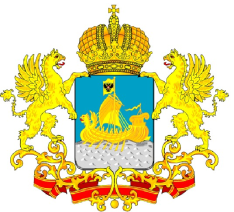 ДЕПАРТАМЕНТ ГОСУДАРСТВЕННОГОРЕГУЛИРОВАНИЯ ЦЕН И ТАРИФОВКОСТРОМСКОЙ ОБЛАСТИП О С Т А Н О В Л Е Н И Еот « 09» октября  2015 года	                                                  		 № 15/ 191Об установлении тарифов на техническую воду для ООО «Теплосервис» в г. Мантурово на 2016 - 2018 годы и о признании утратившим силу постановления департамента государственного регулирования цен и тарифов Костромской области от 24.11.2014 № 14/339В соответствии с Федеральным законом от 7 декабря 2011 года №416-ФЗ «О водоснабжении и водоотведении», постановлением Правительства Российской Федерации от 13 мая 2013 года № 406 «О государственном регулировании тарифов в сфере водоснабжения и водоснабжения» и руководствуясь Положением о департаменте государственного регулирования цен и тарифов Костромской области, утвержденным постановлением администрации Костромской области       от 31 июля 2012 года № 313-а «О департаменте государственного регулирования цен и тарифов Костромской области», департамент государственного регулирования цен и тарифов Костромской области ПОСТАНОВЛЯЕТ:1. Установить тарифы на техническую воду для                                 ООО «Теплосервис» в г. Мантурово на 2016 - 2018 годы с календарной разбивкой согласно приложению № 1 к настоящему постановлению.2. Тарифы, установленные в пункте 1 настоящего постановления, действуют с 1 января 2016 года по 31 декабря 2018 года.3. Установить долгосрочные параметры регулирования тарифов на техническую воду для ООО «Теплосервис» в г. Мантурово на 2016 - 2018 годы согласно приложению № 2 к настоящему постановлению.4. Признать утратившим силу постановление департамента государственного регулирования цен и тарифов Костромской области от 24 ноября 2014 года № 14/339 «Об утверждении производственной программы ООО «Теплосервис» в сфере водоснабжения на 2015 год, установлении тарифа на техническую воду для ООО «Теплосервис» в         г. Мантурово на 2015 год и о признании утратившим силу постановления департамента государственного регулирования цен и тарифов Костромской области от 01.09.2014 № 14/118».5. Настоящее постановление подлежит официальному опубликованию и вступает в силу с 1 января 2016 года.Директор департамента	          		                               И.Ю.СолдатоваТарифы на техническую воду для ООО «Теплосервис» в г. Мантурово на 2016 – 2018 годыДолгосрочные параметры регулирования тарифовна техническую воду для ООО «Теплосервис» в г. Мантурово на 2016 - 2018 годы,Приложение № 1к постановлению департамента государственного регулирования цен и тарифов Костромской областиот «09» октября 2015 г. № 15/1912016 год2016 год2017 год2017 год2018 год2018 годКатегория потребителейс 01.01.2016по 30.06.2016с 01.07.2016по 31.12.2016с 01.01.2017по 30.06.2017с 01.07.2017по 31.12.2017с 01.01.2018по 30.06.2018с 01.07.2018по 31.12.2018Вода техническая (одноставочный тариф, руб./куб.м)Вода техническая (одноставочный тариф, руб./куб.м)Вода техническая (одноставочный тариф, руб./куб.м)Вода техническая (одноставочный тариф, руб./куб.м)Вода техническая (одноставочный тариф, руб./куб.м)Вода техническая (одноставочный тариф, руб./куб.м)Вода техническая (одноставочный тариф, руб./куб.м)Прочие потребители (без НДС)16,3517,5017,5018,4318,4319,39Приложение № 2к постановлению департамента государственного регулирования цен и тарифов Костромской областиот «09» октября 2015 г. № 15/191Вид тарифаПериод Базовый уровень операционных расходов(в годовых затратах)Индекс эффективности операционных расходовНормативный уровень прибылиПоказатели энергосбережения и энергетической эффективностиПоказатели энергосбережения и энергетической эффективностиВид тарифаПериод Базовый уровень операционных расходов(в годовых затратах)Индекс эффективности операционных расходовНормативный уровень прибылиУровень потерь водыУдельный расход электрической энергииВид тарифаПериод тыс.руб.%%%кВт*ч/куб.мВода техническая2016 год9,9441,00,0- - Вода техническая2017 год 9,9441,00,0 -  - Вода техническая2018 год9,9441,00,0- - 